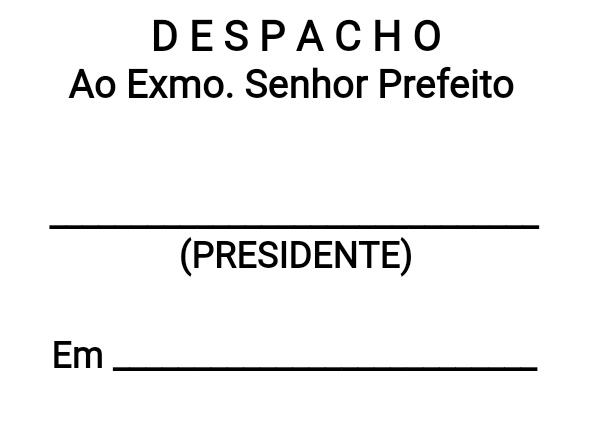 INDICAÇÃO N.º: ____________________/2023Ementa: Atendimento adequado ao requerido através da manifestação na Central de Atendimento sob protocolo DEN-006729-2023.CONSIDERANDO que, este vereador foi procurado por munícipes que arguiram ser de extrema importância o atendimento ao suprassolicitado.CONSIDERANDO que, se trata de imóvel com acúmulo de inservível e lixo, trazendo riscos à saúde dos moradores vizinhos, atraindo animais peçonhentos como escorpiões e possível foco de dengue.INDICO ao Exmo. Senhor Prefeito, através do setor competente, a tomada de providências, visando ao atendimento adequado da manifestação DEN-006729-2023. LDA 001781Sorocaba, 24 de maio de 2023.Ítalo Moreira                                                                                                                                         Vereador